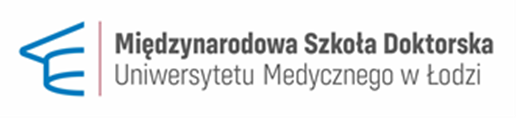 Łódź, dnia …………………………………………………………. r. Dyrektor Międzynarodowej Szkoły Doktorskiej Uniwersytetu Medycznego w ŁodziWNIOSEK – PRZEDŁUŻENIE TERMINU ZŁOŻENIA SPRAWOZDANIA …………………………………….(czytelny podpis  doktoranta) Decyzja Dyrektora Międzynarodowej Szkoły Doktorskiej :□  Zgoda do wnioskowanego terminu□  Zgoda do dnia …………………….□  Brak zgody……………………………………………………………(data, podpis i pieczątka Dyrektora Szkoły Doktorskiej)A. DANE DOKTORANTAA. DANE DOKTORANTAIMIĘ I NAZWISKOPESEL NUMER ALBUMUROK ROZPOCZĘCIA KSZTAŁCENIA 
W SZKOLE DOKTORSKIEJ B. PRZEDŁUŻENIE ZŁOŻENIA SPRAWOZDANIAB. PRZEDŁUŻENIE ZŁOŻENIA SPRAWOZDANIAZwracam się z prośba o przedłużenie terminu złożenia sprawozdania rocznego za …….. rok kształcenia w Międzynarodowej Szkole Doktorskiej do dnia ……………………….r.Zwracam się z prośba o przedłużenie terminu złożenia sprawozdania rocznego za …….. rok kształcenia w Międzynarodowej Szkole Doktorskiej do dnia ……………………….r.C. UZASADNIENIE C. UZASADNIENIE 